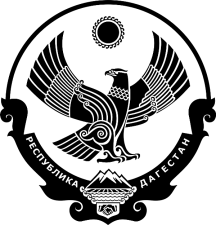 РЕСПУБЛИКА ДАГЕСТАНСОБРАНИЕ ДЕПУТАТОВ МУНИЦИПАЛЬНОГО РАЙОНА«КАРАБУДАХКЕНТСКИЙ РАЙОН»Р Е Ш Е Н И Еот 28 декабря 2021 года № 61О внесении изменений в решение районного Собрания депутатов «О районном бюджете МР «Карабудахкентский район» на 2021 год и плановый  период 2022 и 2023 гг.	В соответствии со ст. 15 решения районного Собрания депутатов от 29 декабря 2020 г. № 24 «О районном бюджете МР «Карабудахкентский район» на 2021 год и плановый период 2022 и 2023 гг.», Собрание депутатов муниципального района «Карабудахкентский район» 4-го созываР Е Ш А Е Т:1. Внести в решение районного Собрания депутатов от 29 декабря 2020 г. № 24 «О районном бюджете МР «Карабудахкентский район» на 2021 год и плановый период 2022 и 2023 гг.» следующие изменения:1) в статье 1:а) в пункте 1 части 1 цифры «1801208,923=55» заменить цифрами «1802159,631=79»;б) в пункте 2 части 1 цифры «1897513,324=19» заменить цифрами «1898464,032=43»;2) в части 3 статьи 2 учесть уменьшение налоговых и неналоговых доходов бюджета МР «Карабудахкентский район» на сумму 13060784 рублей (в том числе по налоговым доходам  НДФЛ  – 4400000 рублей, УСН – 1672000 рублей, доходы от аренды муниципального имущества – 1182600 рублей, неналоговых доходов – 9199684 рублей) и увеличение плана по доходам от продажи муниципального имущества – 3393500 рублей;3) статью 8 дополнить частью 4 следующего содержания:«4. Предусмотреть за счет местного бюджета средства на софинансирование государственной программы «Развитие государственной гражданской службы Республики Дагестан, государственная поддержка развития муниципальной службы в Республике Дагестан» в сумме 9750 рублей»;4) увеличить расходы по резервному фонду МР «Карабудахкентский район» на сумму 60000 рублей с последующим перераспределением средств между главными распределителями средств районного бюджета и по соответствующим разделам бюджета;5) приложения №№ 1, 3, 8, 10 к решению Собрания депутатов МР «Карабудахкентский район» от 29 декабря 2020 г. № 24 «О районном бюджете МР «Карабудахкентский район» на 2021 год и плановый период 2022 и 2023 гг.» изложить в новой редакции согласно приложениям к настоящему решению.2. Настоящее решение вступает в силу с момента его подписания.	3. Опубликовать настоящее решение в районной газете «Будни района» и разместить на сайте администрации Карабудахкентского муниципального района.Председатель Собрания депутатовМР «Карабудахкентский район»					          А.А. СалаватовГлаваМР «Карабудахкентский район»					        М.Г. Амиралиев